    INSCRICIÓN DE PARTICIPACIÓN NO CURSO/XORNADA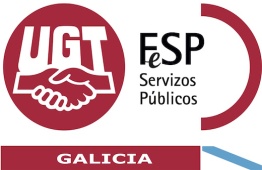 NOME DO CURSO/XORNADA:   “PLANIFICACIÓN DA CLASE DE ESPAÑOL COMO LINGUA ESTRANXEIRA. NECESIDADES NOS DISTINTOS PROGRAMAS DA AEEE”DATAS DE REALIZACIÓN: 20, 22 e 23 de abril de 2022Nº DE HORAS:  12 HORASLUGAR DE REALIZACIÓN:  SEDE UGT AROUSAEnvío presencial ou por e-mail a:  ensino.arousa@ugt-sp.ugt.orgDe acordo co disposto na Lei 15/1999.  infórmaselles que os  seus datos persoais poden  ser incorporados  nun arquivo automatizado cuxo responsable é FeSP Galicia, con enderezo na rúa Miguel Ferro Caaveiro 12, 1ª planta (Santiago de Compostela), onde  poderán exercitar os dereitos de acceso, rectificación, cancelación e no seu caso o de oposición. Coa finalidade para a que se autoriza o tratamento dos seus datos é para a organización e desenvolvemento  do curso/xornada de formación, dar cumprimento á normativa aplicable e á promoción dos nosos servizos.DATOS PERSOAISDATOS PERSOAISDATOS PERSOAISDATOS PERSOAISDATOS PERSOAISDATOS PERSOAISDATOS PERSOAISDATOS PERSOAISDATOS PERSOAISDATOS PERSOAISNOMENOMEAPELIDOSAPELIDOSDNIDNIAFILIADO/AAFILIADO/ASISINONNONNONNONENDEREZO POSTALENDEREZO POSTALLOCALIDADELOCALIDADECPPROVINCIAPROVINCIACORREO ELECTRÓNICOCORREO ELECTRÓNICOTEF. FIXOTEF. MÓBILTEF. MÓBILTEF. MÓBILDATOS PROFESIONAISDATOS PROFESIONAISDATOS PROFESIONAISDATOS PROFESIONAISDESEMPREGAD@TITULACIÓN ACADÉMICA: Nº DE REXISTRO DO TÍTULO OU DATA DO CERTIFICADO DA SOLICITUDE DO MESMO:TITULACIÓN ACADÉMICA: Nº DE REXISTRO DO TÍTULO OU DATA DO CERTIFICADO DA SOLICITUDE DO MESMO:TITULACIÓN ACADÉMICA: Nº DE REXISTRO DO TÍTULO OU DATA DO CERTIFICADO DA SOLICITUDE DO MESMO:EN ACTIVOFUNCIONARIO/A   INTERINO/A SUBSTITUTO/AFUNCIONARIO/A   INTERINO/A SUBSTITUTO/AFUNCIONARIO/A   INTERINO/A SUBSTITUTO/ANRPNOME DO CENTROENDEREZO POSTALLOCALIDADECPPROVINCIACORREO ELECTRÓNICOTELÉFONO